In this chapter we will be covering the followingDefinition of the terms: inflation, deflation and disinflationThe measurement of inflationCosts of inflation & deflationCauses of inflationSolutions to inflation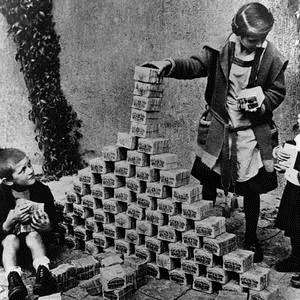 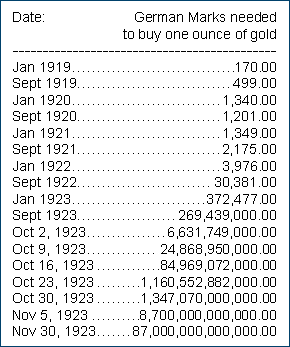 Use the graph below to identify the following terms and write definitions in the table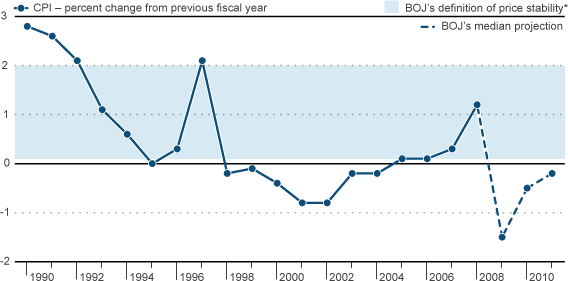 Governments measure the rate of inflation using the ‘Consumer Price Index’. 	The prices of goods and services have to be measured in an economy from one year to the next in order to calculate the rate of inflation.Why is it necessary for the government to compile a ‘representative basket of consumer goods and services?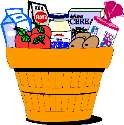 	The 650 items contained within the basket of goods and services are grouped into different categories.The prices of the items are measured	to calculate the average price change of the goods and services in the basket.The average change in the price of goods and services is reflected by a change in the 	.Consumers spend a larger proportion of their income on some items than others. Therefore some categories are given a	than others.Larger weight	every month	consumer price indexIn the table below, please complete the following:-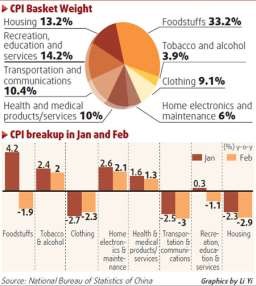 – Arrange the different categories into descending order by importance/weighting.– Identify the weighting of each category.	- Give examples of the different goods and/or services that would be found in each category.The figures in the table are for the UK (2011)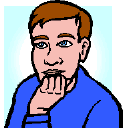 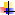 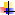 The following are all costs of inflation:-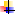 Shoe-leather costsMenu CostsPsychological and political costsRedistribution costsUnemployment and Growth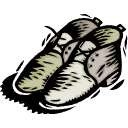 Using your own knowledge say how inflation would have a negative/positive effect upon the following groups of people answers should be in sentence format and not one word answers.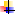 Politicians in powerA pensioner on a fixed incomeA Restaurant ownerA saver who receives a rate of interest of 4% on her savings when inflation is running at 6%.A borrower who borrowed money at 5% when inflation is 6%. (income rises in line with inflation)A worker whose tax allowance did not rise in 1999 when the rate of inflation was 6%.(income rises in line with inflation)A factory owner who manufactures rubber ducks for export. (U.K. inflation 6%; E.U. average 4%)A saver who receives a rate of interest on her savings of 4% when inflation is at 3%.A worker whose personal income tax allowance is £4000 in 1997, inflation is running at 2% and his allowance increases to £4500 the next year. (income rises in line with inflation)A Marketing Director whose salary increases by 10% in response to an increase in the rate of inflation of 3%Complete the example below when the rate of inflation is 10% per yearThe allowance should increase in line with inflation to avoid people paying more tax.Give three/four reasons why inflation might have a negative impact upon the whole economy. Use the notes you have been given to help you.UnemploymentLower rate of economic growth Less money from exportsComplete the flow chart below.There is a sustained rise in the price level of anDo people become more confident or less confident about the future?If people are less confident,What happens to the rate of unemployment?If less people are working and less people are spending money then what will be the impact upon the level of Real G.D.P. (National Income) in the economy?Look at the diagram below and imagine that there are just two nations in the world and that they trade with each other.Now imagine that country A experiences inflation at a rate of 5% and country B experiences inflation at a rate of 8%.Calculate the new average price of exports for country A and the new average price of exports for country B. Mark this on the diagram below.What will happen to the level of exports in both nations and how can this be linked to the rate of inflation?Generally speaking, deflation can occur due to one of two reasons. The first type of deflation is known as ‘bad deflation’ (Blink and Dorton 2007) and is a result of a fall in aggregate demand. Illustrate and explain this below.Price LevelReal G.D.P.However, ‘good deflation’ can also occur due to improvements in the supply-side of the economy. Illustrate this below and give some examples of the type of policies that may lead to a fall in the average price level.Price LevelReal G.D.P.The IB has set essay questions in the past asking students to consider the ‘costs of deflation’. The negative aspects of deflation are much more likely to occur when it has resulted from a fall in aggregate demand (‘bad deflation’)Using the table below, explain the costs of deflation in more detail.Cost-push inflation occurs due to an increase in the costs of production of firms.How might a firm respond to an increase in its costs so that it maintains its profit margins?In the table below identify why a firm might experience an increase in its costs of production.Cost-push inflation sometimes occurs due to supply-side shocks. A supply-side shock is an exogenous increase in costs.Using the diagram on the next page illustrate the effect of an exogenous increase in costs.What do you understand by the term exogenous?Price level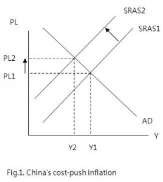 Real GDPDescribe the shift in the aggregate supply curve.Explain why the depreciation of a nation’s currency can lead to cost-push inflation. (Illustrate this on the diagram below)Dollars to the EuroQuantity of Euros tradedDemand-pull inflation usually occurs when the economy is operating near to or at its full employment level of outputAt which stage of the business cycle are we most likely to witness demand-pull inflation and why?This type of inflation essentially occurs when demand for goods and servicesoutstrips/exceeds supply.Complete the diagram below illustrating how demand-pull inflation occursPrice level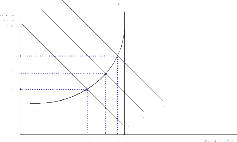 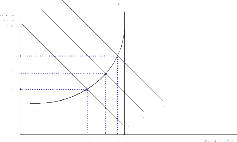 Real GDPExplain and Illustrate on the diagram on the next page why demand-pull inflation would not occur if there were spare capacity in the economy.PriceLevelReal GDPGive a real world example of demand-pull inflation.‘Too much money chasing too few goods’What is a ‘Monetarist’?What is the money supply?From the list below choose the items that are included within the money supply of a nation.Illustrate the concept of Monetarist inflation on the diagram below.Price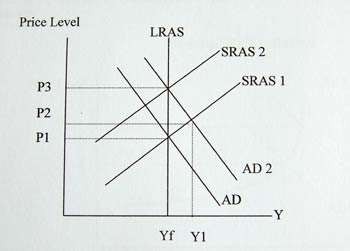 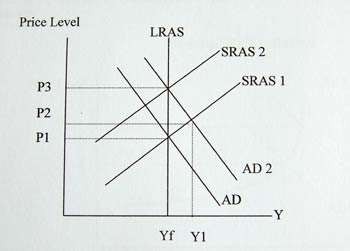 LevelReal GDP“Inflation is always and everywhere a monetary phenomenon”The theory can be explained using the Fischer equation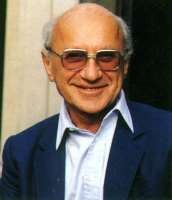 MV     =        PQM =      	 V =       	 P =        	 Q =       	Using the above equation summarise the monetarist argument on inflation.This means that if banks lend more money then there will be more 	and there will be an increase in the   	 	of the economy.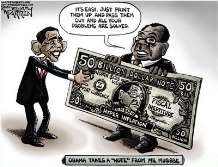 Give a real world example of Monetarist inflation?The solution to rising inflation largely depends upon the type of inflation that an economy is experiencing. Hence the first challenge is to identify what factors in the economy are responsible for price rises.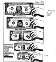 Contractionary fiscal policyContractionary monetary policySupply-side policiesIllustrate how these policies would reduce the rate of inflation using a diagram.PriceReal GDP	Real GDP	Why might the implementation of a contractionary fiscal policy to combat rising demand-pull inflation prove problematic?Public opinionTime lag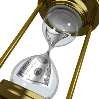 	Why do most industrialised countries tend to use monetary policy to control the rate of inflation?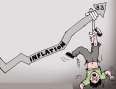 What are the drawbacks of the contractionary monetary policy measures?Notes and Coins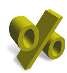 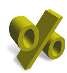 Credit ControlsMoney SupplyInterest rates1. The original Phillips curve was based on data relating to the rate of change of money wages and the rate of unemployment.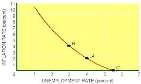 What relationship do you imagine there would be between the rate of change of money wages and the rate of unemployment?On the graph below plot the Phillips curve.Rate of change of money wagesUnemployment rate %Other economists thought that this research gave a good insight into the relationship between inflation and unemployment.How are changes in wages and changes in prices linked?Using the inflation and unemployment data below can you plot the relationship between the two variables?Inflation%Unemployment %Show the basic shape of the Phillips curve on the diagram below.Inflation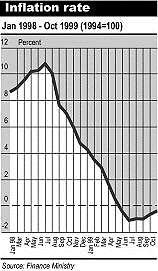 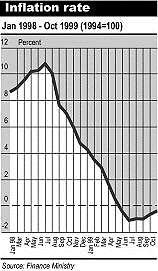 %Unemployment %If the government decides to increase government spending (  	 policy) in order to boost the economy what will happen in the economy? (Illustrate on the diagram above)The rate of inflation will now be at 4%. In the short-term workers suffer from a « Money Illusion ». They don`t realise that in real terms their wages have actually :-When they do realise their wages have fallen in real terms? What action might they take ?How big an increase in wages will the workers demand?What impact will this have on the rate of inflation?Illustrate this on the diagram on the next page.Inflation%Unemployment %If the government tries to increase government spending one more time once the economy is at point C what will happen?To what rate of unemployment will the economy tend?What do we call this rate of unemployment?On the diagram below illustrate the Classical Phillips Curve.Inflation%Unemployment %How would Classical economists advocate reducing the rate of unemployment?Illustrate this on the diagram below.Inflatio n%Unemployment %What do you understand by the term Stagflation?Draw a diagram to show that one would normally associate rising prices with lower levels of unemployment.Price LevelReal G.D.P.What is an external supply-side shock and what shock occurred in the 1970s?Draw a diagram to show what happened to the U.K./U.S. economy when there was a supply-side shock.Price Level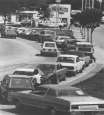 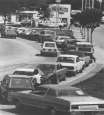 Real G.D.P.Why was there an increase in aggregate demand at the end of the 1970’s?Would the economy remain at point C?Classical economistsPrice LevelReal G.D.P.Keynesian EconomistsPrice LevelReal G.D.P.On the Phillips Curve below illustrate the concept of ‘stagflation’.Inflation%Unemployment %InflationDeflationDisinflationCostExplanation1. Shoe-leather costs2. Menu Costs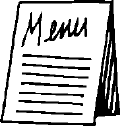 3. Psychological costs4. Redistributional costs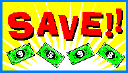 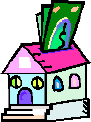 5. Unemployment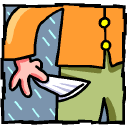 Year 1Year 2Income$100,000$110,000Allowance$10,000$10,000Tax Rate25%25%Taxable Income$90,000$100,000Tax Paid$22,500$25,000Tax Paid as a % of GrossIncome22.5%(average tax rate)22.7%(average tax rate)FactorExplanationUnemploymentInvestmentDebtors (think consumers and firms)Increase in costReasonPetrol/oilImported raw materialsTax paymentsWagesSolutionExplanationDrawback           Subsidies to firmsFixed/managed exchange rate           Incomes policiesRestricting trade union power           Cutting indirect taxYearUnemployment (% of workforce)Inflation (% change)19742.017.019753.223.519764.815.719775.114.719785.09.519794.613.719805.616.319818.911.2198210.38.7198311.14.8198411.15.0198511.55.3198611.54.0198710.64.319888.75.019897.35.919907.05.519918.87.4199210.14.7199310.43.519949.62.519958.82.619968.42.719975.83.4